Winston Park Elementary School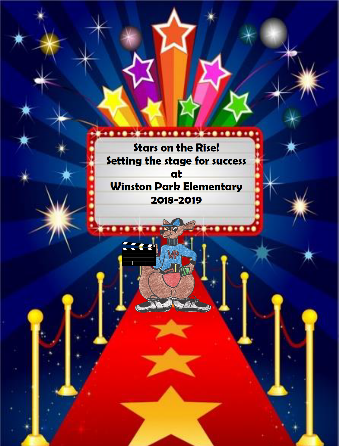 A Title I school committed to learning and growing!School Advisory CouncilAGENDANovember 13, 2018Welcome/Introductions- Meeting called at 2:31pm by Leslie Jackson, SAC co-chairPrincipal Updates- Ms. PorterExceeding Expectation Conference – recognized for meeting proficiency/learning gains *1 of 4 schools in Broward CountySmart Bond ($100,000.00) has been allocated- laptop carts are 2:1Book Fair/ Literacy Night was a success *A special thank you to PTA for all the support.Review of October 2018 Minutes- motion to approve the minutes at 2:38pmSchool Advisory CouncilSchool Improvement Plan- reviewed by Mrs. FamiliaHas been completed, access is available through our school website; copies will be provided upon request.Parents are welcome to give input on the 2018-2019 School Improvement Plan/ Title I PlanComposition- review of all members completed by Ms. JacksonAccountability Funds- In need of one laptop cart ($1,300.00), motion to approve this purchase/ approved at 2:44pm.Title OneUpdates provided by Ms. CourtneyLiteracy NightMath Night at Publix- December 5thParent Training- “Breaking Ground with Concrete Math Strategies” (Atlantic West Elementary)- November 15th (7:00pm- 8:30pm)Parent review of most recent parent training- each family received 2 books.Parent Compact Letters- 96% returnedSchool Equity Action Plan- mission/vision/ demographics reviewedParents are welcome to give input on the 2018-2019 School Equity Action Plan.Winston Park Elementary Winter/Holiday ActivitiesHoliday Shop (PTA)Publix Math Night- Dec. 5th 6:30pm – 7:30pmFood DrivePennies for PatientsAnti-Bullying Week (Nov. 13th – 16th)Parent concern about “twin day”, suggestions/ feedback noted for future theme weeks to be inclusive of all students.Winston Park Elementary Curriculum UpdatesParent informational session for ESOL parents, on Dec. 7th / tentatively scheduled at 9:00amTitle III money awarded ($5,000.00) for the purchase of materials for ELL students.I-Zone Meeting at Tradewinds Elementary-review by Mrs. BrooksQuestion about “safe harbors” on our campus during code red lockdown/ feedback received and noted to be shared with Officer George and safety team.A Honor Roll Assembly – November 20th at 8:30amPTA Updates-Purchased baskets for LLI kitsBirthday table for studentsDairy Queen Night (next Early Release)Next SAC Meeting:  December 11, 2018 at 2:30 p.m.Meeting adjorned 3:05 at pmNext SAF Meeting: November 15th, parent representative will be in attendance